All Saints’ Academy, Cheltenham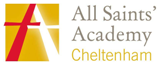 Person Specification –   HistoryAttributesEssentialDesirableHow IdentifiedQualifications Qualification to the equivalent of degree level in History or a related subject QTS statusFurther relevant qualification in HistoryEvidence of paper qualificationsWork Relatedexperience andassociated skillsKnowledge and understanding of History at KS3, KS4, and ‘A’ level (if possible) to teach strategies that improve understandingGood classroom practitioner with evidence of setting appropriate expectations to advance learning and engage and motivate studentsAbility to encourage and maintain a good standard of discipline in the classroom through well focused teaching, positive relationships and good classroom managementAbility to use appropriately a range of teaching and learning strategies for whole classes, individuals and groups which stimulate, challenge, engage and motivate studentsAbility to set clear and appropriate targets, feed back to students and make use of assessment information to promote each student’s attainment and progress, and to plan future lessonsAbility to reflect on own practiceAbility to differentiate tasks appropriatelyAbility to work as part of a team, take advice and share good practiceAbility to use research evidence to inform and improve teachingApplication letter will have paragraph on how experience fits person specificationEvidence from teaching a 20 minute lesson to a class, class management, teaching and learning strategies, ability to engage studentsInterview questions on teaching and learning strategies, assessment of student work and its use and communication, and classroom managementSpecialistknowledge andunderstandingSecure knowledge and understanding of the knowledge, concepts and skills in teaching HistoryAble to make good use of ICT as a learning resourceKnowledge of how to give positive and targeted support to students with special educational needsAble to teach History to A levelApplication letter will have paragraph on how experience fits person specification Interview questions will test specialist knowledge